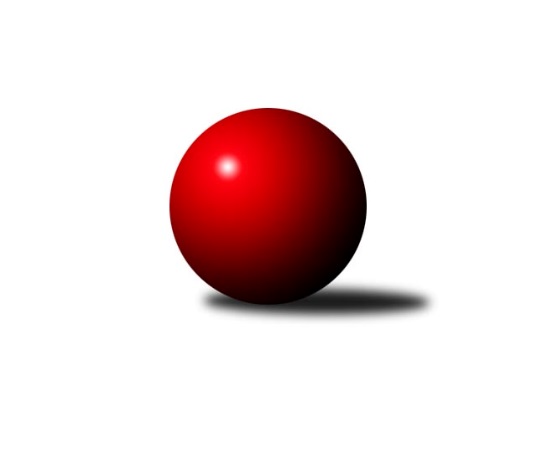 Č.15Ročník 2017/2018	11.2.2018Nejlepšího výkonu v tomto kole: 2553 dosáhlo družstvo: Kuželky Horní BenešovKrajský přebor MS 2017/2018Výsledky 15. kolaSouhrnný přehled výsledků:TJ VOKD Poruba ˝A˝	- TJ Sokol Dobroslavice ˝A˝	5:3	2535:2450	6.0:6.0	10.2.TJ Sokol Sedlnice ˝B˝	- KK Minerva Opava ˝B˝	6.5:1.5	2454:2301	8.0:4.0	10.2.TJ Unie Hlubina˝B˝	- TJ Spartak Bílovec ˝A˝	3:5	2485:2507	4.5:7.5	10.2.TJ Sokol Bohumín˝C˝	- TJ Odry ˝B˝	6:2	2511:2466	7.5:4.5	10.2.TJ Opava ˝C˝	- KK Hranice ˝A˝	6:2	2418:2356	7.0:5.0	10.2.Kuželky Horní Benešov	- TJ VOKD Poruba C	7:1	2553:2420	8.0:4.0	11.2.Tabulka družstev:	1.	TJ VOKD Poruba ˝A˝	15	11	1	3	78.5 : 41.5 	111.5 : 68.5 	 2547	23	2.	TJ Spartak Bílovec ˝A˝	15	10	0	5	72.5 : 47.5 	101.5 : 78.5 	 2501	20	3.	TJ Unie Hlubina˝B˝	15	9	1	5	71.5 : 48.5 	97.0 : 83.0 	 2472	19	4.	TJ Odry ˝B˝	14	8	2	4	72.0 : 40.0 	94.0 : 74.0 	 2487	18	5.	KK Minerva Opava ˝B˝	15	8	1	6	58.5 : 61.5 	95.5 : 84.5 	 2386	17	6.	TJ Sokol Dobroslavice ˝A˝	15	7	0	8	59.0 : 61.0 	98.5 : 81.5 	 2443	14	7.	TJ Sokol Bohumín˝C˝	15	7	0	8	57.0 : 63.0 	88.5 : 91.5 	 2413	14	8.	TJ Sokol Sedlnice ˝B˝	15	7	0	8	53.0 : 67.0 	86.5 : 93.5 	 2445	14	9.	TJ Opava ˝C˝	15	6	1	8	51.5 : 68.5 	76.0 : 104.0 	 2407	13	10.	Kuželky Horní Benešov	14	6	0	8	51.0 : 61.0 	76.5 : 91.5 	 2437	12	11.	KK Hranice ˝A˝	15	5	0	10	54.0 : 66.0 	82.0 : 98.0 	 2387	10	12.	TJ VOKD Poruba C	15	2	0	13	33.5 : 86.5 	60.5 : 119.5 	 2344	4Podrobné výsledky kola:	 TJ VOKD Poruba ˝A˝	2535	5:3	2450	TJ Sokol Dobroslavice ˝A˝	Michal Bezruč	 	 216 	 197 		413 	 2:0 	 354 	 	160 	 194		Lumír Kocián *1	Jan Žídek	 	 229 	 205 		434 	 0:2 	 449 	 	235 	 214		Karel Ridl	Pavel Hrabec	 	 212 	 216 		428 	 2:0 	 363 	 	181 	 182		Karel Kuchař	Jiří Kratoš	 	 217 	 189 		406 	 1:1 	 408 	 	191 	 217		Martin Třečák	Petr Oravec	 	 178 	 212 		390 	 0:2 	 428 	 	210 	 218		Petr Číž	Jan Míka	 	 224 	 240 		464 	 1:1 	 448 	 	228 	 220		Ivo Kováříkrozhodčí: střídání: *1 od 37. hodu Zdeněk ŠtefekNejlepší výkon utkání: 464 - Jan Míka	 TJ Sokol Sedlnice ˝B˝	2454	6.5:1.5	2301	KK Minerva Opava ˝B˝	Michaela Tobolová	 	 186 	 219 		405 	 1:1 	 397 	 	203 	 194		Jan Král	Jaroslav Chvostek	 	 204 	 197 		401 	 2:0 	 335 	 	167 	 168		Marta Andrejčáková	Renáta Janyšková	 	 207 	 201 		408 	 0:2 	 430 	 	214 	 216		Petr Frank	Rostislav Kletenský	 	 225 	 207 		432 	 2:0 	 394 	 	204 	 190		Karel Vágner	Ladislav Petr	 	 213 	 211 		424 	 2:0 	 361 	 	174 	 187		Renáta Smijová	David Juřica	 	 193 	 191 		384 	 1:1 	 384 	 	188 	 196		Tomáš Králrozhodčí: Nejlepší výkon utkání: 432 - Rostislav Kletenský	 TJ Unie Hlubina˝B˝	2485	3:5	2507	TJ Spartak Bílovec ˝A˝	Rudolf Riezner	 	 190 	 212 		402 	 0:2 	 441 	 	207 	 234		Karel Šnajdárek	Roman Grüner	 	 197 	 206 		403 	 1:1 	 406 	 	204 	 202		Tomáš Binar	Pavel Krompolc	 	 194 	 197 		391 	 0:2 	 428 	 	211 	 217		Rostislav Klazar	Josef Hájek	 	 207 	 216 		423 	 1.5:0.5 	 392 	 	207 	 185		Antonín Fabík	Radmila Pastvová	 	 218 	 206 		424 	 1:1 	 405 	 	191 	 214		David Binar	Pavel Marek	 	 209 	 233 		442 	 1:1 	 435 	 	200 	 235		Vladimír Štacharozhodčí: Nejlepší výkon utkání: 442 - Pavel Marek	 TJ Sokol Bohumín˝C˝	2511	6:2	2466	TJ Odry ˝B˝	Stanislav Sliwka	 	 204 	 227 		431 	 1:1 	 418 	 	214 	 204		Daniel Ševčík st.	Jan Stuš	 	 213 	 223 		436 	 2:0 	 404 	 	206 	 198		Jana Frydrychová	Pavel Plaček	 	 188 	 220 		408 	 1.5:0.5 	 380 	 	188 	 192		Ondřej Gajdičiar	Jaroslav Klus	 	 249 	 213 		462 	 2:0 	 397 	 	209 	 188		Jan Frydrych	Václav Kladiva	 	 187 	 182 		369 	 0:2 	 436 	 	237 	 199		Stanislava Ovšáková	Alfréd Hermann	 	 223 	 182 		405 	 1:1 	 431 	 	210 	 221		Jiří Madeckýrozhodčí: Nejlepší výkon utkání: 462 - Jaroslav Klus	 TJ Opava ˝C˝	2418	6:2	2356	KK Hranice ˝A˝	Václav Boháčik	 	 197 	 193 		390 	 1:1 	 386 	 	181 	 205		Jiří Terrich	Rudolf Tvrdoň	 	 208 	 194 		402 	 2:0 	 355 	 	201 	 154		Zdeňka Terrichová	Jana Tvrdoňová	 	 197 	 191 		388 	 0:2 	 431 	 	225 	 206		Anna Ledvinová	Barbora Víchová	 	 215 	 192 		407 	 2:0 	 360 	 	178 	 182		Jaroslav Ledvina	Jan Kořený	 	 219 	 197 		416 	 1:1 	 403 	 	203 	 200		František Opravil	Karel Škrobánek	 	 202 	 213 		415 	 1:1 	 421 	 	219 	 202		Petr Pavelkarozhodčí: Nejlepší výkon utkání: 431 - Anna Ledvinová	 Kuželky Horní Benešov	2553	7:1	2420	TJ VOKD Poruba C	David Schiedek	 	 227 	 219 		446 	 2:0 	 380 	 	189 	 191		Helena Hýžová	Jaromír Martiník	 	 183 	 206 		389 	 0:2 	 464 	 	242 	 222		Rostislav Bareš	Vlastimil Kotrla	 	 208 	 231 		439 	 2:0 	 377 	 	187 	 190		Radim Bezruč *1	Miroslav Procházka	 	 212 	 200 		412 	 1:1 	 408 	 	189 	 219		Zdeněk Mžik	Martin Weiss	 	 229 	 199 		428 	 2:0 	 366 	 	197 	 169		Lukáš Trojek	Martin Koraba	 	 210 	 229 		439 	 1:1 	 425 	 	212 	 213		Milan Pčolarozhodčí: střídání: *1 od 51. hodu Jiří ČížNejlepší výkon utkání: 464 - Rostislav BarešPořadí jednotlivců:	jméno hráče	družstvo	celkem	plné	dorážka	chyby	poměr kuž.	Maximum	1.	Milan Zezulka 	TJ Spartak Bílovec ˝A˝	442.57	298.1	144.5	3.3	5/7	(489)	2.	Stanislava Ovšáková 	TJ Odry ˝B˝	438.72	296.9	141.8	3.6	9/9	(494)	3.	Pavel Marek 	TJ Unie Hlubina˝B˝	438.07	289.9	148.2	3.5	7/8	(488)	4.	Anna Ledvinová 	KK Hranice ˝A˝	432.70	291.0	141.7	3.6	9/9	(463)	5.	Michal Bezruč 	TJ VOKD Poruba ˝A˝	431.40	290.3	141.1	6.3	6/8	(476)	6.	Petr Oravec 	TJ VOKD Poruba ˝A˝	430.81	296.0	134.8	7.6	6/8	(447)	7.	Tomáš Binar 	TJ Spartak Bílovec ˝A˝	430.65	292.3	138.3	4.4	6/7	(453)	8.	Jan Míka 	TJ VOKD Poruba ˝A˝	427.59	293.7	133.9	6.7	7/8	(478)	9.	Renáta Janyšková 	TJ Sokol Sedlnice ˝B˝	426.32	292.9	133.5	4.6	6/7	(458)	10.	Petr Chodura 	TJ Unie Hlubina˝B˝	425.56	289.0	136.6	4.5	8/8	(446)	11.	Karel Škrobánek 	TJ Opava ˝C˝	423.27	294.0	129.3	5.6	6/8	(455)	12.	Jiří Kratoš 	TJ VOKD Poruba ˝A˝	421.92	299.8	122.1	6.1	8/8	(458)	13.	Jan Žídek 	TJ VOKD Poruba ˝A˝	421.58	291.1	130.5	4.8	8/8	(472)	14.	David Binar 	TJ Spartak Bílovec ˝A˝	420.02	291.8	128.3	5.0	6/7	(444)	15.	Martin Skopal 	TJ VOKD Poruba ˝A˝	419.63	286.4	133.3	5.4	8/8	(469)	16.	Karel Ridl 	TJ Sokol Dobroslavice ˝A˝	419.43	289.0	130.4	5.6	7/8	(466)	17.	Petr Číž 	TJ Sokol Dobroslavice ˝A˝	419.37	291.7	127.7	6.1	8/8	(454)	18.	Karel Šnajdárek 	TJ Spartak Bílovec ˝A˝	419.28	292.6	126.6	4.1	7/7	(468)	19.	Filip Sýkora 	TJ Spartak Bílovec ˝A˝	419.05	287.7	131.4	6.3	6/7	(472)	20.	Jan Frydrych 	TJ Odry ˝B˝	418.68	286.0	132.7	5.6	8/9	(463)	21.	Petr Pavelka 	KK Hranice ˝A˝	416.11	289.4	126.7	5.0	9/9	(447)	22.	Tomáš Král 	KK Minerva Opava ˝B˝	415.96	284.5	131.5	3.7	8/8	(494)	23.	Václav Rábl 	TJ Unie Hlubina˝B˝	415.19	283.8	131.4	5.3	8/8	(454)	24.	Vladimír Štacha 	TJ Spartak Bílovec ˝A˝	415.03	283.4	131.7	5.7	5/7	(473)	25.	Rostislav Kletenský 	TJ Sokol Sedlnice ˝B˝	414.79	283.1	131.7	5.1	6/7	(473)	26.	Jaromír Martiník 	Kuželky Horní Benešov	414.65	285.6	129.1	5.1	6/7	(461)	27.	Ondřej Gajdičiar 	TJ Odry ˝B˝	413.89	293.7	120.2	6.4	7/9	(438)	28.	Ladislav Petr 	TJ Sokol Sedlnice ˝B˝	413.58	287.4	126.2	8.3	7/7	(443)	29.	Pavel Plaček 	TJ Sokol Bohumín˝C˝	413.31	283.7	129.6	5.6	8/8	(441)	30.	Klára Tobolová 	TJ Sokol Sedlnice ˝B˝	413.28	280.8	132.5	6.0	5/7	(437)	31.	Jiří Madecký 	TJ Odry ˝B˝	413.10	287.1	126.0	6.7	8/9	(431)	32.	Martin Weiss 	Kuželky Horní Benešov	412.35	285.1	127.2	6.6	6/7	(477)	33.	Daniel Malina 	TJ Odry ˝B˝	412.04	288.0	124.1	8.6	6/9	(467)	34.	Radmila Pastvová 	TJ Unie Hlubina˝B˝	411.86	287.7	124.1	7.2	7/8	(437)	35.	Jan Strnadel 	KK Minerva Opava ˝B˝	411.62	280.8	130.9	6.7	7/8	(441)	36.	Jan Kořený 	TJ Opava ˝C˝	409.92	283.5	126.4	8.3	7/8	(450)	37.	Martin Třečák 	TJ Sokol Dobroslavice ˝A˝	409.21	283.9	125.3	7.0	8/8	(435)	38.	Václav Kladiva 	TJ Sokol Bohumín˝C˝	407.93	285.9	122.0	8.1	8/8	(433)	39.	Daniel Ševčík  st.	TJ Odry ˝B˝	406.23	292.5	113.8	7.4	7/9	(454)	40.	František Opravil 	KK Hranice ˝A˝	405.60	285.9	119.7	6.4	9/9	(436)	41.	Jaroslav Klus 	TJ Sokol Bohumín˝C˝	404.77	291.1	113.7	8.4	7/8	(462)	42.	Jana Frydrychová 	TJ Odry ˝B˝	404.31	277.7	126.6	7.2	7/9	(453)	43.	David Juřica 	TJ Sokol Sedlnice ˝B˝	403.83	288.1	115.8	8.3	6/7	(449)	44.	Antonín Žídek 	Kuželky Horní Benešov	403.80	284.0	119.8	8.4	5/7	(423)	45.	Rostislav Bareš 	TJ VOKD Poruba C	403.77	278.6	125.1	8.2	8/8	(464)	46.	Zdeněk Mžik 	TJ VOKD Poruba C	403.43	281.6	121.8	7.6	7/8	(446)	47.	Karel Kuchař 	TJ Sokol Dobroslavice ˝A˝	402.87	280.6	122.3	9.2	7/8	(462)	48.	Martin Koraba 	Kuželky Horní Benešov	402.38	285.3	117.1	9.3	7/7	(457)	49.	Jan Stuš 	TJ Sokol Bohumín˝C˝	401.55	284.5	117.0	9.6	7/8	(436)	50.	David Schiedek 	Kuželky Horní Benešov	401.48	275.4	126.1	7.9	5/7	(446)	51.	Rudolf Tvrdoň 	TJ Opava ˝C˝	400.28	280.9	119.4	8.4	8/8	(445)	52.	Roman Grüner 	TJ Unie Hlubina˝B˝	399.50	284.6	114.9	8.0	6/8	(423)	53.	Pavel Krompolc 	TJ Unie Hlubina˝B˝	399.39	280.2	119.1	7.3	7/8	(445)	54.	Zdeněk Štohanzl 	KK Minerva Opava ˝B˝	399.33	278.7	120.6	7.5	7/8	(439)	55.	Milan Pčola 	TJ VOKD Poruba C	398.08	280.5	117.6	8.4	6/8	(425)	56.	Jan Král 	KK Minerva Opava ˝B˝	398.06	280.7	117.3	7.0	8/8	(454)	57.	Jana Tvrdoňová 	TJ Opava ˝C˝	398.02	282.6	115.4	9.6	7/8	(431)	58.	Stanislav Sliwka 	TJ Sokol Bohumín˝C˝	397.91	278.9	119.0	7.6	8/8	(458)	59.	Jana Martiníková 	Kuželky Horní Benešov	397.40	275.4	122.0	9.6	5/7	(441)	60.	Barbora Víchová 	TJ Opava ˝C˝	396.86	277.0	119.8	9.1	8/8	(441)	61.	Václav Boháčik 	TJ Opava ˝C˝	393.96	280.3	113.6	7.6	7/8	(443)	62.	Antonín Fabík 	TJ Spartak Bílovec ˝A˝	393.93	278.7	115.2	10.6	5/7	(426)	63.	Petr Frank 	KK Minerva Opava ˝B˝	393.75	274.9	118.8	8.5	6/8	(430)	64.	Miroslav Procházka 	Kuželky Horní Benešov	393.52	277.0	116.6	9.6	7/7	(465)	65.	Alfréd Hermann 	TJ Sokol Bohumín˝C˝	392.86	280.5	112.3	9.5	8/8	(418)	66.	Michaela Tobolová 	TJ Sokol Sedlnice ˝B˝	390.59	274.5	116.1	8.0	7/7	(412)	67.	Lukáš Trojek 	TJ VOKD Poruba C	388.15	280.6	107.6	8.8	8/8	(426)	68.	Renáta Smijová 	KK Minerva Opava ˝B˝	387.49	273.8	113.7	9.7	7/8	(457)	69.	Martin Juřica 	TJ Sokol Sedlnice ˝B˝	382.80	269.0	113.8	9.0	5/7	(423)	70.	Jiří Terrich 	KK Hranice ˝A˝	379.96	276.6	103.4	11.9	8/9	(431)	71.	Jaroslav Ledvina 	KK Hranice ˝A˝	378.50	276.1	102.4	11.0	9/9	(429)	72.	Zdeněk Štefek 	TJ Sokol Dobroslavice ˝A˝	376.41	264.8	111.6	11.0	8/8	(402)	73.	Zdeňka Terrichová 	KK Hranice ˝A˝	373.07	258.9	114.1	10.5	6/9	(415)		Petr Wolf 	TJ Opava ˝C˝	462.00	302.0	160.0	1.0	1/8	(462)		Slawomir Holynski 	TJ Opava ˝C˝	456.00	315.0	141.0	7.0	1/8	(456)		Vlastimil Kotrla 	Kuželky Horní Benešov	444.00	302.2	141.8	4.3	3/7	(467)		Gabriela Beinhaeurová 	KK Minerva Opava ˝B˝	440.00	299.0	141.0	7.0	1/8	(440)		Michaela Černá 	TJ Unie Hlubina˝B˝	432.00	291.0	141.0	6.0	1/8	(432)		Adéla Sobotíková 	TJ Sokol Sedlnice ˝B˝	428.00	288.0	140.0	2.0	1/7	(428)		Ivo Kovářík 	TJ Sokol Dobroslavice ˝A˝	427.20	290.2	137.1	3.9	5/8	(448)		Richard Šimek 	TJ VOKD Poruba ˝A˝	425.50	288.0	137.5	2.0	2/8	(431)		Jana Martínková 	KK Minerva Opava ˝B˝	422.50	279.0	143.5	4.2	2/8	(452)		Jaroslav Chvostek 	TJ Sokol Sedlnice ˝B˝	420.50	291.3	129.2	6.8	3/7	(452)		Pavel Hrabec 	TJ VOKD Poruba ˝A˝	420.29	294.8	125.5	7.3	4/8	(456)		Zdeněk Hebda 	TJ VOKD Poruba C	417.90	282.7	135.2	6.2	4/8	(439)		Jaroslav Lakomý 	Kuželky Horní Benešov	409.00	285.0	124.0	6.0	1/7	(409)		Lucie Bogdanowiczová 	TJ Sokol Bohumín˝C˝	408.00	301.0	107.0	8.0	1/8	(408)		Lumír Kocián 	TJ Sokol Dobroslavice ˝A˝	407.00	279.8	127.2	6.3	2/8	(432)		Miroslava Ševčíková 	TJ Sokol Bohumín˝C˝	404.00	290.0	114.0	9.0	1/8	(418)		Rudolf Riezner 	TJ Unie Hlubina˝B˝	402.00	289.0	113.0	10.0	1/8	(402)		Josef Schwarz 	KK Hranice ˝A˝	401.00	280.0	121.0	9.0	1/9	(401)		Mariusz Gierczak 	TJ Opava ˝C˝	400.00	283.7	116.3	9.3	3/8	(421)		Libor Veselý 	TJ Sokol Dobroslavice ˝A˝	395.73	276.9	118.8	6.6	5/8	(442)		Rostislav Klazar 	TJ Spartak Bílovec ˝A˝	395.50	275.5	120.0	8.0	2/7	(428)		Roman Škrobánek 	TJ Opava ˝C˝	394.00	264.0	130.0	10.0	1/8	(394)		Josef Hájek 	TJ Unie Hlubina˝B˝	393.20	273.4	119.8	10.4	5/8	(423)		Dana Lamichová 	TJ Opava ˝C˝	391.50	269.8	121.8	7.5	2/8	(398)		Ladislav Míka 	TJ VOKD Poruba C	387.00	265.3	121.7	7.3	3/8	(407)		Ladislav Štafa 	TJ Sokol Bohumín˝C˝	385.00	284.0	101.0	11.0	2/8	(412)		Věra Ovšáková 	TJ Odry ˝B˝	384.00	279.5	104.5	11.0	4/9	(409)		Jaroslav Brázda 	KK Hranice ˝A˝	382.40	277.8	104.6	13.0	5/9	(431)		Karel Vágner 	KK Minerva Opava ˝B˝	379.17	266.6	112.6	9.7	4/8	(424)		Tibor Kállai 	TJ Sokol Sedlnice ˝B˝	375.00	259.0	116.0	11.0	1/7	(387)		Helena Hýžová 	TJ VOKD Poruba C	374.75	278.9	95.9	13.5	5/8	(386)		Milan Binar 	TJ Spartak Bílovec ˝A˝	374.50	268.0	106.5	10.0	2/7	(390)		Marek Číž 	TJ VOKD Poruba C	370.44	264.9	105.6	13.1	4/8	(443)		Radim Bezruč 	TJ VOKD Poruba C	369.15	266.5	102.7	12.8	4/8	(380)		Jiří Novák 	TJ Opava ˝C˝	357.00	256.0	101.0	11.0	1/8	(357)		Marta Andrejčáková 	KK Minerva Opava ˝B˝	351.33	260.7	90.7	12.0	3/8	(393)		Jiří Číž 	TJ VOKD Poruba C	344.67	258.0	86.7	15.0	1/8	(358)		Josef Kyjovský 	TJ Unie Hlubina˝B˝	330.00	225.0	105.0	10.0	1/8	(330)Sportovně technické informace:Starty náhradníků:registrační číslo	jméno a příjmení 	datum startu 	družstvo	číslo startu9004	Karel Šnajdárek	10.02.2018	TJ Spartak Bílovec ˝A˝	4x18799	Jan Žídek	10.02.2018	TJ VOKD Poruba ˝A˝	4x9933	Marta Andrejčáková	10.02.2018	KK Minerva Opava ˝B˝	1x8610	Rostislav Klazar	10.02.2018	TJ Spartak Bílovec ˝A˝	3x17517	Rudolf Riezner	10.02.2018	TJ Unie Hlubina˝B˝	1x21444	Pavel Krompolc	10.02.2018	TJ Unie Hlubina˝B˝	4x
Hráči dopsaní na soupisku:registrační číslo	jméno a příjmení 	datum startu 	družstvo	Program dalšího kola:16. kolo17.2.2018	so	9:00	TJ Sokol Dobroslavice ˝A˝ - Kuželky Horní Benešov	17.2.2018	so	9:00	TJ VOKD Poruba C - TJ Sokol Bohumín˝C˝	17.2.2018	so	9:00	TJ Odry ˝B˝ - TJ Sokol Sedlnice ˝B˝	17.2.2018	so	9:00	KK Minerva Opava ˝B˝ - TJ Opava ˝C˝	17.2.2018	so	9:00	KK Hranice ˝A˝ - TJ Spartak Bílovec ˝A˝	17.2.2018	so	9:00	TJ Unie Hlubina˝B˝ - TJ VOKD Poruba ˝A˝	Nejlepší šestka kola - absolutněNejlepší šestka kola - absolutněNejlepší šestka kola - absolutněNejlepší šestka kola - absolutněNejlepší šestka kola - dle průměru kuželenNejlepší šestka kola - dle průměru kuželenNejlepší šestka kola - dle průměru kuželenNejlepší šestka kola - dle průměru kuželenNejlepší šestka kola - dle průměru kuželenPočetJménoNázev týmuVýkonPočetJménoNázev týmuPrůměr (%)Výkon1xRostislav BarešVOKD C4644xJan MíkaVOKD A115.464644xJan MíkaVOKD A4642xJaroslav KlusBohumín C113.74621xJaroslav KlusBohumín C4623xKarel RidlDobrosl. A111.734492xKarel RidlDobrosl. A4491xIvo KováříkDobrosl. A111.484481xIvo KováříkDobrosl. A4481xRostislav BarešVOKD C109.24641xDavid SchiedekKuželky HB4465xJan ŽídekVOKD A108434